  MADONAS NOVADA PAŠVALDĪBA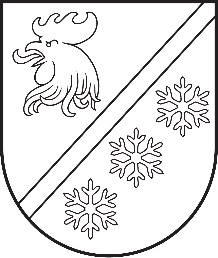 Reģ. Nr. 90000054572Saieta laukums 1, Madona, Madonas novads, LV-4801 t. 64860090, e-pasts: pasts@madona.lv ___________________________________________________________________________MADONAS NOVADA PAŠVALDĪBAS DOMESLĒMUMSMadonā2023. gada 31. augustā							        	     Nr. 541									    (protokols Nr. 15, 66. p.)Par grozījumiem Madonas novada pašvaldības domes 26.08.2021. lēmumā Nr. 164 “Par Administratīvās komisijas izveidošanu un sastāva apstiprināšanu” Ar Madonas novada pašvaldības domes 26.08.2021. lēmumu Nr. 164 “Par Administratīvās komisijas izveidošanu un sastāva apstiprināšanu”, atbilstoši Madonas novada pašvaldības 02.07.2021. saistošajiem noteikumiem Nr. 2 “Madonas novada pašvaldības nolikums” Madonas novada pašvaldības dome ir izveidojusi Administratīvo komisiju un apstiprinājusi tās sastāvu.2023. gada 16. augustā Madonas novada pašvaldībā ir saņemts Gata Kušķa iesniegums ar lūgumu izslēgt Gati Kušķi no Administratīvās komisijas sastāva, jo G. Kušķis ar 2023. gada 16. augustu pārtrauc veikt Administratīvās komisijas locekļa pienākumus.Atbilstoši Pašvaldību likuma 10. panta pirmās daļas 13. punktam dome ir tiesīga izlemt ikvienu pašvaldības kompetences jautājumu, turklāt tikai domes kompetencē ir noteikt kārtību, kādā tiek iecelti vai ievēlēti pašvaldības pārstāvji citu publisku personu izveidotajās vai pašvaldības un citu publisku personu kopīgajās komitejās, komisijās, konsultatīvajās padomēs un darba grupās.Pamatojoties uz Pašvaldību likuma 10. panta pirmās daļas 13. punktu, atklāti balsojot: PAR – 12 (Agris Lungevičs, Aigars Šķēls, Aivis Masaļskis, Andris Dombrovskis, Andris Sakne, Artūrs Grandāns, Arvīds Greidiņš, Gatis Teilis, Kaspars Udrass, Māris Olte, Valda Kļaviņa, Zigfrīds Gora), PRET – NAV, ATTURAS – NAV, Madonas novada pašvaldības dome NOLEMJ:Veikt šādus grozījumus Madonas novada pašvaldības domes 26.08.2021. lēmumā Nr.164 “Par Administratīvās komisijas izveidošanu un sastāva apstiprināšanu”:izslēgt lēmuma 2.3.2. apakšpunkta ierakstu “2.3.2. Gatis Kušķis, [..]”.Uzdot Centrālās administrācijas Juridiskajai un personāla nodaļai veikt grozījumus Madonas novada pašvaldības valsts amatpersonu sarakstā Valsts ieņēmumu dienesta datu bāzē likumā “Par interešu konflikta novēršanu valsts amatpersonu darbībā” noteiktajā kārtībā.              Domes priekšsēdētājs				             A. Lungevičs	Lauva 26199545ŠIS DOKUMENTS IR ELEKTRONISKI PARAKSTĪTS AR DROŠU ELEKTRONISKO PARAKSTU UN SATUR LAIKA ZĪMOGU